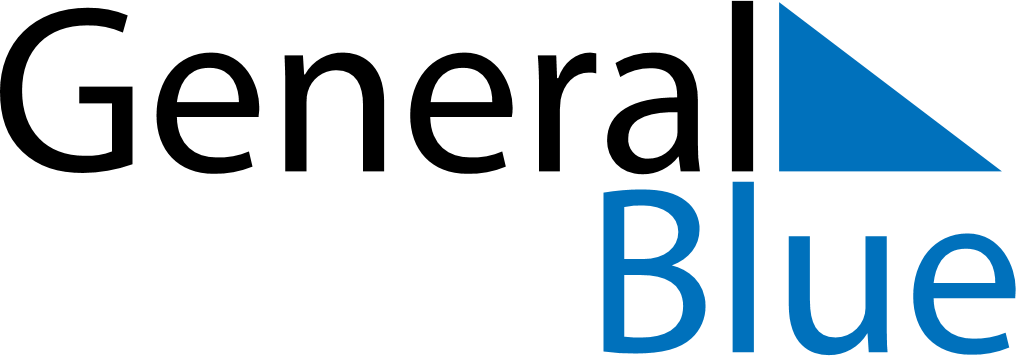 June 2024June 2024June 2024June 2024June 2024June 2024June 2024Guwahati, Assam, IndiaGuwahati, Assam, IndiaGuwahati, Assam, IndiaGuwahati, Assam, IndiaGuwahati, Assam, IndiaGuwahati, Assam, IndiaGuwahati, Assam, IndiaSundayMondayMondayTuesdayWednesdayThursdayFridaySaturday1Sunrise: 4:30 AMSunset: 6:11 PMDaylight: 13 hours and 40 minutes.23345678Sunrise: 4:30 AMSunset: 6:11 PMDaylight: 13 hours and 40 minutes.Sunrise: 4:30 AMSunset: 6:11 PMDaylight: 13 hours and 41 minutes.Sunrise: 4:30 AMSunset: 6:11 PMDaylight: 13 hours and 41 minutes.Sunrise: 4:30 AMSunset: 6:12 PMDaylight: 13 hours and 42 minutes.Sunrise: 4:30 AMSunset: 6:12 PMDaylight: 13 hours and 42 minutes.Sunrise: 4:30 AMSunset: 6:13 PMDaylight: 13 hours and 43 minutes.Sunrise: 4:30 AMSunset: 6:13 PMDaylight: 13 hours and 43 minutes.Sunrise: 4:30 AMSunset: 6:14 PMDaylight: 13 hours and 44 minutes.910101112131415Sunrise: 4:30 AMSunset: 6:14 PMDaylight: 13 hours and 44 minutes.Sunrise: 4:30 AMSunset: 6:14 PMDaylight: 13 hours and 44 minutes.Sunrise: 4:30 AMSunset: 6:14 PMDaylight: 13 hours and 44 minutes.Sunrise: 4:30 AMSunset: 6:15 PMDaylight: 13 hours and 45 minutes.Sunrise: 4:30 AMSunset: 6:15 PMDaylight: 13 hours and 45 minutes.Sunrise: 4:30 AMSunset: 6:15 PMDaylight: 13 hours and 45 minutes.Sunrise: 4:30 AMSunset: 6:16 PMDaylight: 13 hours and 45 minutes.Sunrise: 4:30 AMSunset: 6:16 PMDaylight: 13 hours and 46 minutes.1617171819202122Sunrise: 4:30 AMSunset: 6:16 PMDaylight: 13 hours and 46 minutes.Sunrise: 4:30 AMSunset: 6:17 PMDaylight: 13 hours and 46 minutes.Sunrise: 4:30 AMSunset: 6:17 PMDaylight: 13 hours and 46 minutes.Sunrise: 4:30 AMSunset: 6:17 PMDaylight: 13 hours and 46 minutes.Sunrise: 4:31 AMSunset: 6:17 PMDaylight: 13 hours and 46 minutes.Sunrise: 4:31 AMSunset: 6:17 PMDaylight: 13 hours and 46 minutes.Sunrise: 4:31 AMSunset: 6:18 PMDaylight: 13 hours and 46 minutes.Sunrise: 4:31 AMSunset: 6:18 PMDaylight: 13 hours and 46 minutes.2324242526272829Sunrise: 4:31 AMSunset: 6:18 PMDaylight: 13 hours and 46 minutes.Sunrise: 4:32 AMSunset: 6:18 PMDaylight: 13 hours and 46 minutes.Sunrise: 4:32 AMSunset: 6:18 PMDaylight: 13 hours and 46 minutes.Sunrise: 4:32 AMSunset: 6:18 PMDaylight: 13 hours and 46 minutes.Sunrise: 4:32 AMSunset: 6:19 PMDaylight: 13 hours and 46 minutes.Sunrise: 4:33 AMSunset: 6:19 PMDaylight: 13 hours and 46 minutes.Sunrise: 4:33 AMSunset: 6:19 PMDaylight: 13 hours and 45 minutes.Sunrise: 4:33 AMSunset: 6:19 PMDaylight: 13 hours and 45 minutes.30Sunrise: 4:34 AMSunset: 6:19 PMDaylight: 13 hours and 45 minutes.